Qlik Connector for SAP - Objects and RolesThere are two types of Qlik SAP connector transports. One type contains the Qlik SAP connector objects (like ABAP programs, function modules and dictionary objects) and the other one contains the Qlik SAP connector roles. 
The Qlik SAP connector roles contain the Authorization objects that are checked when using the connectors. Authorization objects may be checked both in the Qlik SAP connector code and in standard SAP code called from the Qlik code. It is not mandatory to import and use the Qlik roles. It is allowed for customers to create their own authorizations. It is also allowed for customers to copy or modify the Qlik roles.Some facts about the roles:QTQVCADMIN
There are some Qlik transactions in the SAP GUI. Most of them require that this role is assigned to the user.QTQVCACCESS
To be used by a connector back-end user for doing extraction jobs from Qlik. See ‘Access control’ in the online manual for further information.QTQVCEXTRACTOR
To be used by Extractor Connector Back-end user for doing extraction jobs from Qlik.QTQVCEXTRADM
This role is used to activate and generate the extractors in an SAP system. It can also be used to test Extractors in the SAP system and to monitor Extractor jobs.QTQVCEXTRSETUP
This role can be used to create, delete, and verify the setup of the logical system in an SAP system for later use by the Extractor Connector. It can also be used for administration tasks like migrating Extractors and Extractor Environment.QTQVCBWACCESS
To be used by OLAP, DSO/ODS, BEx and InfoProvider Connectors back-end user for doing extraction jobs from SAP BI/BW system from Qlik.The Qlik SAP connector objects are found in two Packages /QTQVC/QTDEV and /QTQVC/QTDEV_BW (BEx and InfoProvider connectors). All objects are prefixed with the Qlik reserved Namespace at SAP, /QTQVC/. This is done to make them unique for Qlik. If the objects have been imported to the SAP system, it is possible to import a Qlik deletion transport to remove them again.When the Qlik objects performs updates to SAP database objects, it is always done by calling standard SAP function modules and programs to assure that the updates are done according to SAP rules and standards.For detailed information about how each connector is working, read the online manual.Below are screenshots from transaction SE80 in SAP where all Qlik objects can be displayed. After that all roles with their authorizations are listed (from transaction PFCG).Objects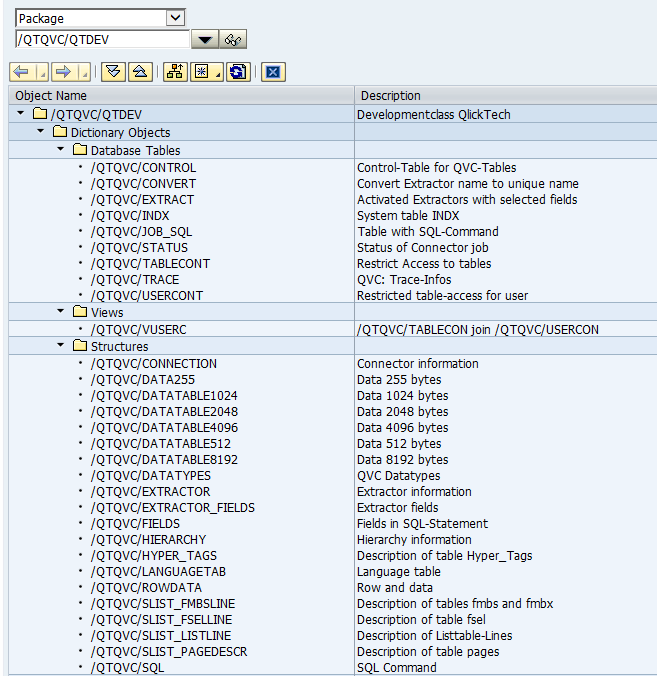 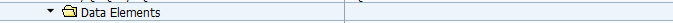 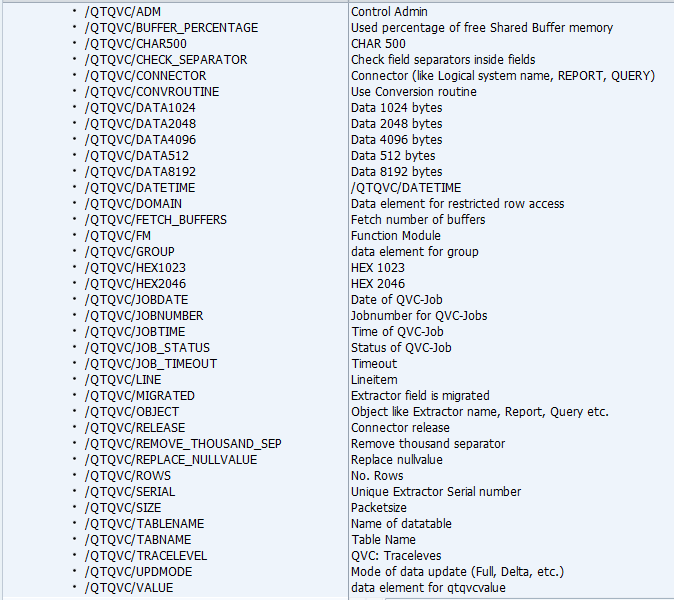 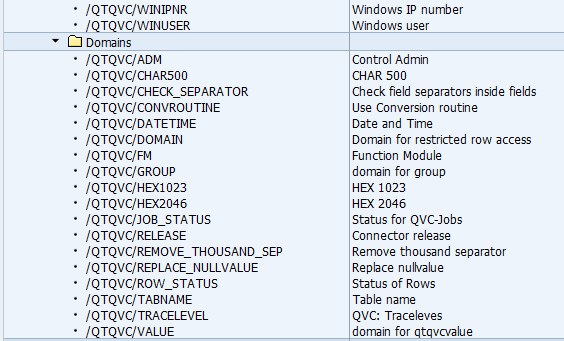 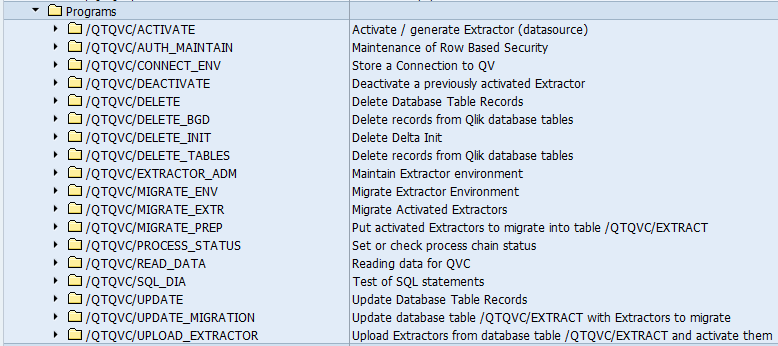 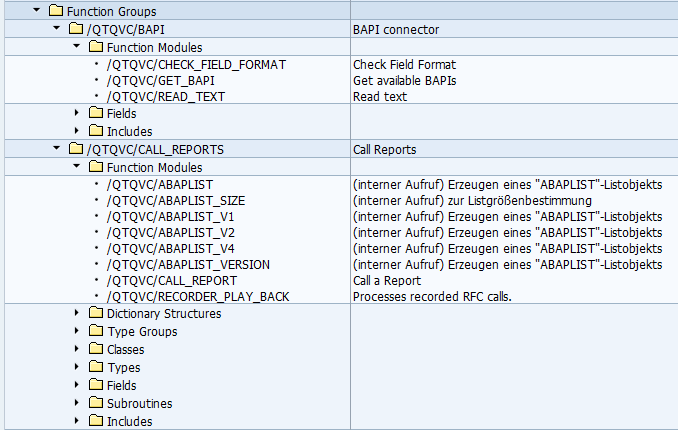 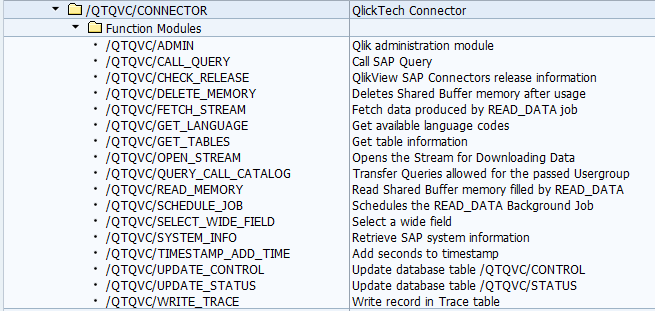 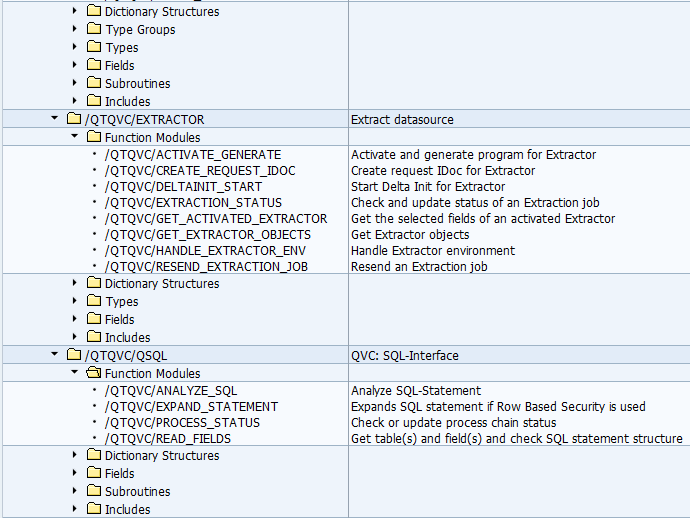 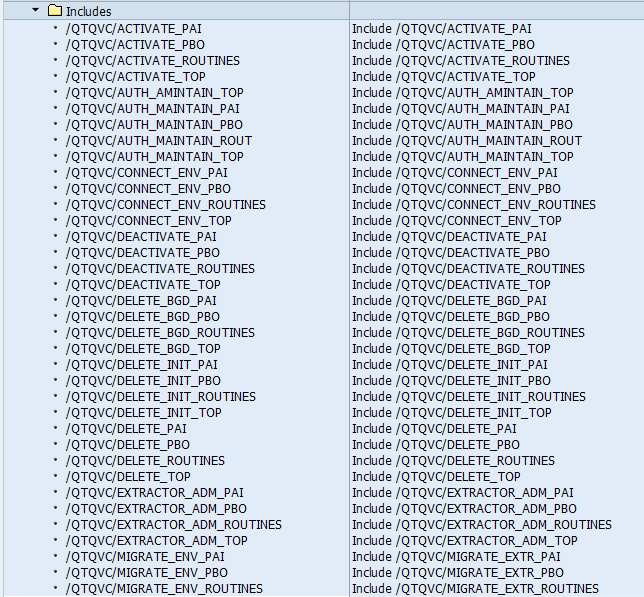 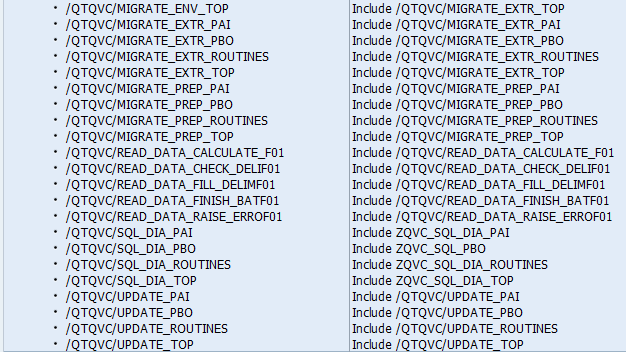 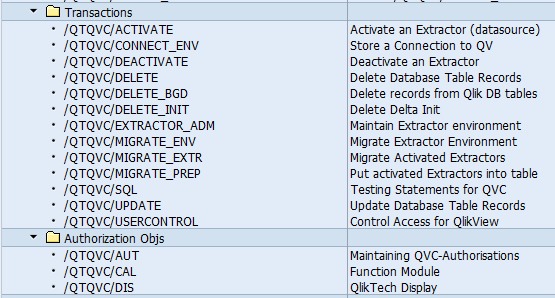 /QTQVC/QTDEV_BW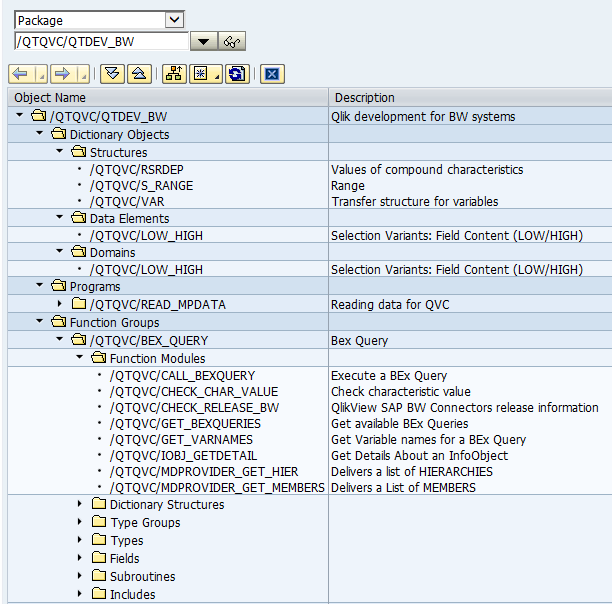 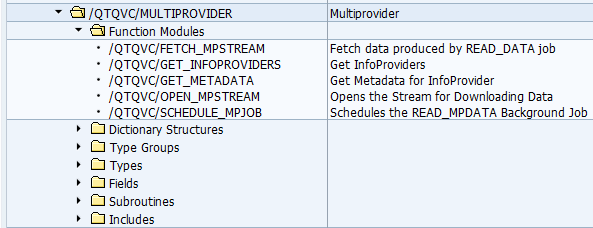 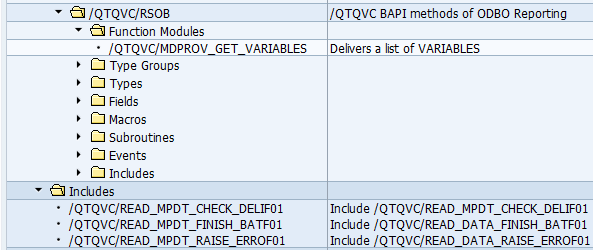 RolesQTQVCACCESS                         QlikView Connector User profile  |  |--        Manually   Cross-application Authorization Objects                      AAAB  |   |  |   |--           Manually   Authorization Check for RFC Access                           S_RFC  |   |   |  |   |   ---        Manually   Authorization Check for RFC Access                           QTQVCPROF101  |   |       |  |   |       |-----   Activity                       16                                                                          ACTVT  |   |       |-----   Name of RFC to be protected    *                                                                           RFC_NAME  |   |       ------   Type of RFC object to be prote FUGR                                                                        RFC_TYPE  |   |  |   ---           Manually   Transaction Code Check at Transaction Start                  S_TCODE  |       |  |       ---        Manually   Transaction Code Check at Transaction Start                  QTQVCPROF101  |           |  |           ------   Transaction Code               /QTQVC/SQL, /QTQVC/USERCONTROL, SA38, SU53                                  TCD  |  |--        Manually   Basis: Administration                                        BC_A  |   |  |   |--           Manually   System Authorizations                                        S_ADMI_FCD  |   |   |  |   |   ---        Manually   System Authorizations                                        QTQVCPROF100  |   |       |  |   |       ------   System administration function ST0R                                                                        S_ADMI_FCD  |   |  |   |--           Manually   Background Processing: Background Administrator              S_BTCH_ADM  |   |   |  |   |   ---        Manually   Background Processing: Background Administrator              QTQVCPROF101  |   |       |  |   |       ------   Background administrator ID    Y                                                                           BTCADMIN  |   |  |   ---   Inactiv     Manually   Table Maintenance (via standard tools such as SM30)          S_TABU_DIS  |       |  |       ---   Inactiv   Manually   Table Maintenance (via standard tools such as SM30)          QTQVCPROF101  |           |  |           |-----Inactiv  Activity                       03                                                                          ACTVT  |           ------Inactiv  Authorization Group            *                                                                           DICBERCLS  |  |--        Manually   Basis - Development Environment                              BC_C  |   |  |   ---           Manually   ABAP: Program Flow Checks                                    S_PROGRAM  |       |  |       ---        Manually   ABAP: Program Flow Checks                                    QTQVCPROF100  |           |  |           |-----   User action ABAP/4 program     BTCSUBMIT, SUBMIT, VARIANT                                                  P_ACTION  |           ------   Authorization group ABAP/4 pro *                                                                           P_GROUP  |  ---        Manually   Qlikview                                                     ZQTV      |      |--           Manually   Function Module                                              /QTQVC/CAL      |   |      |   ---        Manually   Function Module                                              QTQVCPROF100      |       |      |       ------   Function Module                *                                                                           /QTQVC/FM      |      ---           Manually   QlikTech Display                                             /QTQVC/DIS          |          ---        Manually   QlikTech Display                                             QTQVCPROF100              |              ------   Table Name                     *                                                                           /QTQVC/TABQTQVCADMIN                          QlikView Connector Admin profile  |  |--        Manually   Cross-application Authorization Objects                      AAAB  |   |  |   ---           Manually   Transaction Code Check at Transaction Start                  S_TCODE  |       |  |       ---        Manually   Transaction Code Check at Transaction Start                  QTQVC_ADMI01  |           |  |           ------   Transaction Code               /QTQVC/AUTH_MAINTAIN, /QTQVC/USERCONTROL                                    TCD  |  ---        Manually   Qlikview                                                     ZQTV      |      ---           Manually   Maintaining QVC-Authorisations                               /QTQVC/AUT          |          ---        Manually   Maintaining QVC-Authorisations                               QTQVC_ADMI00              |              ------   Control Admin                  *                                                                           /QTQVC/ADMQTQVCEXTRADM                        EXTRACTOR ADM  |  |--        Manually   Cross-application Authorization Objects                      AAAB  |   |  |   ---           Manually   Transaction Code Check at Transaction Start                  S_TCODE  |       |  |       ---        Manually   Transaction Code Check at Transaction Start                  T-ED55072600  |           |  |           ------   Transaction Code               /QTQVC/ACTIVATE, /QTQVC/DEACTIVATE, /QTQVC/DELETE, /QTQVC/DELETE_INIT,<...> TCD  |  |--        Manually   Basis: Administration                                        BC_A  |   |  |   ---   Inactiv     Manually   Table Maintenance (via standard tools such as SM30)          S_TABU_DIS  |       |  |       ---   Inactiv   Manually   Table Maintenance (via standard tools such as SM30)          T-ED55072600  |           |  |           |-----Inactiv  Activity                       02, 03                                                                      ACTVT  |           ------Inactiv  Authorization Group            *                                                                           DICBERCLS  |  |--        Manually   Basis - Central Functions                                    BC_Z  |   |  |   ---           Manually   WFEDI: S_IDOCDEFT - Access to IDoc Development               S_IDOCDEFT  |       |  |       ---        Manually   WFEDI: S_IDOCDEFT - Access to IDoc Development               T-ED55072600  |           |  |           |-----   Activity                       01, 02, 03                                                                  ACTVT  |           |-----   Extension                      *                                                                           EDI_CIM  |           |-----   Basic type                     RSSEND, ZSQ*                                                                EDI_DOC  |           ------   Transaction Code               WE30                                                                        EDI_TCD  |  |--        Manually   Authorizations: BW Service API                               RO  |   |  |   |--           Manually   Remote Content Activation of SAPI DataSources from a BW      S_RO_BCTRA  |   |   |  |   |   ---        Manually   Remote Content Activation of SAPI DataSources from a BW      T-ED55072600  |   |       |  |   |       ------   Activity                       07                                                                          ACTVT  |   |  |   ---           Manually   SAP DataSource Authorizations                                S_RO_OSOA  |       |  |       ---        Manually   SAP DataSource Authorizations                                T-ED55072600  |           |  |           |-----   Activity                       03                                                                          ACTVT  |           |-----   DataSource                     *                                                                           OLTPSOURCE  |           |-----   DataSource Application Compone *                                                                           OSOAAPCO  |           ------   Subobject for DataSource       DATA                                                                        OSOAPART  |  ---        Manually   Qlikview                                                     ZQTV      |      ---           Manually   Function Module                                              /QTQVC/CAL          |          ---        Manually   Function Module                                              T-ED55072600              |              ------   Function Module                *                                                                           /QTQVC/FMQTQVCEXTRSETUP                      SETUP EXTRACTOR  |  |--        Manually   Cross-application Authorization Objects                      AAAB  |   |  |   |--           Manually   Administration for RFC Destination                           S_RFC_ADM  |   |   |  |   |   ---        Manually   Administration for RFC Destination                           T-ED55072500  |   |       |  |   |       |-----   Activity                       01, 02, 03, 06, 36                                                          ACTVT  |   |       |-----   Internet Communication Framewo *                                                                           ICF_VALUE  |   |       |-----   Logical Destination (Specified *                                                                           RFCDEST  |   |       ------   Type of Entry in RFCDES        3, T                                                                        RFCTYPE  |   |  |   ---           Manually   Transaction Code Check at Transaction Start                  S_TCODE  |       |  |       ---        Manually   Transaction Code Check at Transaction Start                  T-ED55072500  |           |  |           ------   Transaction Code               /QTQVC/EXTRACTOR_ADM, /QTQVC/MIGRATE_EXTR, /QTQVC/MIGRATE_PREP, SM37, <...> TCD  |  |--        Manually   Basis: Administration                                        BC_A  |   |  |   ---           Manually   Authorization for file access                                S_DATASET  |       |  |       ---        Manually   Authorization for file access                                T-ED55072500  |           |  |           |-----   Activity                       *                                                                           ACTVT  |           |-----   Physical file name             *                                                                           FILENAME  |           ------   Program Name with Search Help  *                                                                           PROGRAM  |  |--        Manually   Basis - Development Environment                              BC_C  |   |  |   ---           Manually   Transport Organizer                                          S_TRANSPRT  |       |  |       ---        Manually   Transport Organizer                                          T-ED55072500  |           |  |           |-----   Activity                       *                                                                           ACTVT  |           ------   Request Type (Change and Trans *                                                                           TTYPE  |  |--        Manually   Basis - Central Functions                                    BC_Z  |   |  |   ---           Manually   WFEDI: S_IDOCDEFT - Access to IDoc Development               S_IDOCDEFT  |       |  |       ---        Manually   WFEDI: S_IDOCDEFT - Access to IDoc Development               T-ED55072500  |           |  |           |-----   Activity                       01, 02, 03, 06                                                              ACTVT  |           |-----   Extension                      *                                                                           EDI_CIM  |           |-----   Basic type                     RSSEND, ZSQ*                                                                EDI_DOC  |           ------   Transaction Code               WE30                                                                        EDI_TCD  |  ---        Manually   Qlikview                                                     ZQTV      |      |--           Manually   Maintaining QVC-Authorisations                               /QTQVC/AUT      |   |      |   ---        Manually   Maintaining QVC-Authorisations                               T-ED55072500      |       |      |       ------   Control Admin                  *                                                                           /QTQVC/ADM      |      ---           Manually   Function Module                                              /QTQVC/CAL          |          ---        Manually   Function Module                                              T-ED55072500              |              ------   Function Module                *                                                                           /QTQVC/FMQTQVCEXTRACTOR                      QVEXTRACTOR  |  |--        Manually   Cross-application Authorization Objects                      AAAB  |   |  |   |--           Manually   ALE/EDI: Receiving IDocs via RFC                             B_ALE_RECV  |   |   |  |   |   ---        Manually   ALE/EDI: Receiving IDocs via RFC                             T-ED55072400  |   |       |  |   |       ------   Message Type                   RSRQST                                                                      EDI_MES  |   |  |   |--           Manually   Authorization Check for RFC Access                           S_RFC  |   |   |  |   |   ---        Manually   Authorization Check for RFC Access                           T-ED55072400  |   |       |  |   |       |-----   Activity                       16                                                                          ACTVT  |   |       |-----   Name of RFC to be protected    *                                                                           RFC_NAME  |   |       ------   Type of RFC object to be prote FUGR                                                                        RFC_TYPE  |   |  |   |--           Manually   Administration for RFC Destination                           S_RFC_ADM  |   |   |  |   |   ---        Manually   Administration for RFC Destination                           T-ED55072400  |   |       |  |   |       |-----   Activity                       36                                                                          ACTVT  |   |       |-----   Internet Communication Framewo *                                                                           ICF_VALUE  |   |       |-----   Logical Destination (Specified *                                                                           RFCDEST  |   |       ------   Type of Entry in RFCDES        T                                                                           RFCTYPE  |   |  |   ---           Manually   Transaction Code Check at Transaction Start                  S_TCODE  |       |  |       ---        Manually   Transaction Code Check at Transaction Start                  T-ED55072400  |           |  |           ------   Transaction Code               /QTQVC/SQL, RSA3, RSA6, SE16, SM50, SM51, SM58, SU53                        TCD  |  |--        Manually   Basis: Administration                                        BC_A  |   |  |   |--           Manually   System Authorizations                                        S_ADMI_FCD  |   |   |  |   |   ---        Manually   System Authorizations                                        T-ED55072400  |   |       |  |   |       ------   System administration function NADM, ST0R                                                                  S_ADMI_FCD  |   |  |   |--           Manually   Archiving                                                    S_ARCHIVE  |   |   |  |   |   ---        Manually   Archiving                                                    T-ED55072400  |   |       |  |   |       |-----   Activity                       03                                                                          ACTVT  |   |       |-----   Application area               BW                                                                          APPLIC  |   |       ------   Archiving Object               BWREQARCH                                                                   ARCH_OBJ  |   |  |   |--           Manually   Background Processing: Operations on Background Jobs         S_BTCH_JOB  |   |   |  |   |   ---        Manually   Background Processing: Operations on Background Jobs         T-ED55072400  |   |       |  |   |       |-----   Job operations                 RELE                                                                        JOBACTION  |   |       ------   Summary of jobs for a group    *                                                                           JOBGROUP  |   |  |   |--           Manually   Administration Functions in Change and Transport System      S_CTS_ADMI  |   |   |  |   |   ---        Manually   Administration Functions in Change and Transport System      T-ED55072400  |   |       |  |   |       ------   Administration Tasks for Chang TABL                                                                        CTS_ADMFCT  |   |  |   |--           Manually   Spool: Device authorizations                                 S_SPO_DEV  |   |   |  |   |   ---        Manually   Spool: Device authorizations                                 T-ED55072400  |   |       |  |   |       ------   Spool: Long device names       *                                                                           SPODEVICE  |   |  |   ---           Manually   Table Maintenance (via standard tools such as SM30)          S_TABU_DIS  |       |  |       ---        Manually   Table Maintenance (via standard tools such as SM30)          T-ED55072400  |           |  |           |-----   Activity                       03                                                                          ACTVT  |           ------   Authorization Group            *                                                                           DICBERCLS  |  |--        Manually   Basis - Development Environment                              BC_C  |   |  |   ---           Manually   ABAP Workbench                                               S_DEVELOP  |       |  |       ---        Manually   ABAP Workbench                                               T-ED55072400  |           |  |           |-----   Activity                       03, 16                                                                      ACTVT  |           |-----   Package                        /QTQVC/QTDEV, SRFC                                                          DEVCLASS  |           |-----   Object name                    *                                                                           OBJNAME  |           |-----   Object type                    *                                                                           OBJTYPE  |           ------   Authorization group ABAP/4 pro *                                                                           P_GROUP  |  |--        Manually   Basis - Central Functions                                    BC_Z  |   |  |   |--           Manually   WFEDI: S_IDOCDEFT - Access to IDoc Development               S_IDOCDEFT  |   |   |  |   |   ---        Manually   WFEDI: S_IDOCDEFT - Access to IDoc Development               T-ED55072400  |   |       |  |   |       |-----   Activity                       01, 02, 03                                                                  ACTVT  |   |       |-----   Extension                      *                                                                           EDI_CIM  |   |       |-----   Basic type                     RSSEND, ZSQ*                                                                EDI_DOC  |   |       ------   Transaction Code               WE02, WE30                                                                  EDI_TCD  |   |  |   ---           Manually   WFEDI: S_IDOCMONI - Access to IDoc Monitoring                S_IDOCMONI  |       |  |       ---        Manually   WFEDI: S_IDOCMONI - Access to IDoc Monitoring                T-ED55072400  |           |  |           |-----   Activity                       02, 03                                                                      ACTVT  |           |-----   Direction for IDoc             *                                                                           EDI_DIR  |           |-----   Message Type                   *                                                                           EDI_MES  |           |-----   Partner number                 *                                                                           EDI_PRN  |           |-----   Partner Type                   *                                                                           EDI_PRT  |           ------   Transaction Code               WE02, WE30                                                                  EDI_TCD  |  |--        Manually   Authorizations: BW Service API                               RO  |   |  |   |--           Manually   Remote Content Activation of SAPI DataSources from a BW      S_RO_BCTRA  |   |   |  |   |   ---        Manually   Remote Content Activation of SAPI DataSources from a BW      T-ED55072400  |   |       |  |   |       ------   Activity                       07                                                                          ACTVT  |   |  |   ---           Manually   SAP DataSource Authorizations                                S_RO_OSOA  |       |  |       ---        Manually   SAP DataSource Authorizations                                T-ED55072400  |           |  |           |-----   Activity                       03                                                                          ACTVT  |           |-----   DataSource                     *                                                                           OLTPSOURCE  |           |-----   DataSource Application Compone *                                                                           OSOAAPCO  |           ------   Subobject for DataSource       DATA                                                                        OSOAPART  |  ---        Manually   Qlikview                                                     ZQTV      |      ---           Manually   Function Module                                              /QTQVC/CAL          |          ---        Manually   Function Module                                              T-ED55072400              |              ------   Function Module                *                                                                           /QTQVC/FMQTQVCBWACCESS                       QlikView authorisation for OLAP and DSO Conne  |  |--        Manually   Cross-application Authorization Objects                      AAAB  |   |  |   ---           Manually   Authorization Check for RFC Access                           S_RFC  |       |  |       ---        Manually   Authorization Check for RFC Access                           QTQVCBWACC00  |           |  |           |-----   Activity                       16                                                                          ACTVT  |           |-----   Name of RFC to be protected    OCSB, RFC1, RRT0, RSAB, RSOB, RSODSO_BAPI, SDIFRUNTIME, SRTT, SYST, SYSU    RFC_NAME  |           ------   Type of RFC object to be prote FUGR                                                                        RFC_TYPE  |  |--        Manually   Basis: Administration                                        BC_A  |   |  |   ---           Manually   Authorization for Organizational Unit                        S_TABU_LIN  |       |  |       ---        Manually   Authorization for Organizational Unit                        QTQVCBWACC00  |           |  |           |-----   Activity                       *                                                                           ACTVT  |           |-----   Organization criterion for key *                                                                           ORG_CRIT  |           |-----   Org. crit. attribute 1         *                                                                           ORG_FIELD1  |           |-----   Org. crit. attribute 2         *                                                                           ORG_FIELD2  |           |-----   Org. crit. attribute 3         *                                                                           ORG_FIELD3  |           |-----   Org. crit. attribute 4         *                                                                           ORG_FIELD4  |           |-----   Org. crit. attribute 5         *                                                                           ORG_FIELD5  |           |-----   Org. crit. attribute 6         *                                                                           ORG_FIELD6  |           |-----   Org. crit. attribute 7         *                                                                           ORG_FIELD7  |           ------   Org. crit. attribute 8         *                                                                           ORG_FIELD8  |  ---        Manually   Business Information Warehouse                               RS      |      |--           Manually   BI Analysis Authorizations in Role                           S_RS_AUTH      |   |      |   ---        Manually   BI Analysis Authorizations in Role                           QTQVCBWACC00      |       |      |       ------   BI Analysis Authorizations: Na 0BI_ALL                                                                     BIAUTH      |      |--           Manually   Business Explorer - Components                               S_RS_COMP      |   |      |   ---        Manually   Business Explorer - Components                               QTQVCBWACC00      |       |      |       |-----   Activity                       03, 16, 22                                                                  ACTVT      |       |-----   InfoArea                       *                                                                           RSINFOAREA      |       |-----   InfoCube                       *                                                                           RSINFOCUBE      |       |-----   Name (ID) of a reporting compo *                                                                           RSZCOMPID      |       ------   Type of a reporting component  REP                                                                         RSZCOMPTP      |      |--           Manually   Business Explorer - Components: Enhancements to the Owner    S_RS_COMP1      |   |      |   ---        Manually   Business Explorer - Components: Enhancements to the Owner    QTQVCBWACC00      |       |      |       |-----   Activity                       03, 16, 22                                                                  ACTVT      |       |-----   Name (ID) of a reporting compo *                                                                           RSZCOMPID      |       |-----   Type of a reporting component  *                                                                           RSZCOMPTP      |       ------   Owner (Person Responsible) for *                                                                           RSZOWNER      |      |--           Manually   Business Explorer - Enterprise Reports                       S_RS_ERPT      |   |      |   ---        Manually   Business Explorer - Enterprise Reports                       QTQVCBWACC00      |       |      |       |-----   Activity                       03, 16, 22                                                                  ACTVT      |       |-----   Report Designer: Report ID for *                                                                           RSERPTID      |       ------   Owner (Person Responsible) for *                                                                           RSZOWNER      |      |--           Manually   Data Warehousing Workbench - Hierarchy                       S_RS_HIER      |   |      |   ---        Manually   Data Warehousing Workbench - Hierarchy                       QTQVCBWACC00      |       |      |       |-----   Activity                       71                                                                          ACTVT      |       |-----   Hierarchy name                 *                                                                           RSHIENM      |       |-----   InfoObject                     *                                                                           RSIOBJNM      |       ------   Hierarchy version              *                                                                           RSVERSION      |      |--           Manually   Data Warehousing Workbench - InfoCube                        S_RS_ICUBE      |   |      |   ---        Manually   Data Warehousing Workbench - InfoCube                        QTQVCBWACC00      |       |      |       |-----   Activity                       03                                                                          ACTVT      |       |-----   InfoCube Subobject             DATA, DEFINITION                                                            RSICUBEOBJ      |       |-----   InfoArea                       *                                                                           RSINFOAREA      |       ------   InfoCube                       *                                                                           RSINFOCUBE      |      |--           Manually   Data Warehousing Workbench - MultiProvider                   S_RS_MPRO      |   |      |   ---        Manually   Data Warehousing Workbench - MultiProvider                   QTQVCBWACC00      |       |      |       |-----   Activity                       03                                                                          ACTVT      |       |-----   InfoArea                       *                                                                           RSINFOAREA      |       |-----   MultiProvider                  *                                                                           RSMPRO      |       ------   MultiProvider Subobject        DATA, DEFINITION                                                            RSMPROOBJ      |      ---           Manually   Data Warehousing Workbench - DataStore Object                S_RS_ODSO          |          ---        Manually   Data Warehousing Workbench - DataStore Object                QTQVCBWACC00              |              |-----   Activity                       *                                                                           ACTVT              |-----   InfoArea                       *                                                                           RSINFOAREA              |-----   DataStore Object               *                                                                           RSODSOBJ              ------   Subobject for ODS Object       DATA, DEFINITION                                                            RSODSPART